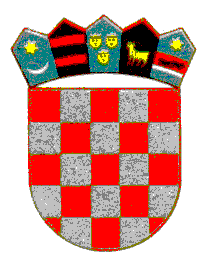          REPUBLIKA HRVATSKA KRAPINSKO-ZAGORSKA ŽUPANIJA      OPĆINA GORNJA STUBICA   JEDINSTVENI UPRAVNI ODJELKLASA:023-05/21-01/005URBROJ: 2113/05-04-21-1Gornja Stubica, 07. lipnja 2021. godineNa temelju članka 87. stavak 1. Zakona o lokalnim izborima (”Narodne novine” 144/12., 121/16., 98/19., 42/20., 144/20. i 37/21.) sazivam konstituirajuću sjednicu Općinskog vijeća Općine Gornja Stubica za14. lipnja 2021. godine (ponedjeljak) s početkom u 20,00 satiu Sportskom centru Gornja Stubica, Ulica Matije Gupca 4a, Gornja StubicaZa sjednicu predlažem slijedećiD N E V N I   R E D- Utvrđivanje kvoruma,1. Izbor Mandatne komisije,2. Izvješće Mandatne komisije i verifikacija mandata vijećnika    -utvrđivanje člana Općinskog vijeća koji će predsjedavati sjednicom do izbora      predsjednika,  - svečana prisega članova Općinskog vijeća3. Izbor Komisije za izbor i imenovanja,4. Izbor predsjednika i dva potpredsjednika Općinskog vijeća Općine Gornja Stubica,5. Izbor Komisije za Statut, Poslovnik i normativnu djelatnost i	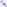 6. Slobodna riječ.Pozivaju se svi izabrani članovi Općinskog vijeća Općine Gornja Stubica da nazoče konstituirajućoj sjednici.                                                                                                                          Pročelnica                                                                                                                  Gordana Jakopović         REPUBLIKA HRVATSKA KRAPINSKO-ZAGORSKA ŽUPANIJA      OPĆINA GORNJA STUBICA   JEDINSTVENI UPRAVNI ODJELKLASA:023-05/21-01/005URBROJ: 2113/05-04-21-2Gornja Stubica, 07. lipnja 2021. godineIZABRANIM ČLANOVIMA OPĆINSKOG VIJEĆAsvimaPREDMET: Dostava Upitnika	Poštovani,	Molimo Vas da Upitnik koji Vam dostavljamo u privitku ovog dopisa popunite i ponesete sa sobom na konstituirajuću sjednicu Općinskog vijeća Općine Gornja Stubica.	S poštovanjem,                                                                                                                          Pročelnica                                                                                                                  Gordana JakopovićPrivitak: kao u tekstu